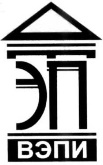 Автономная некоммерческая образовательная организациявысшего образования«Воронежский экономико-правовой институт»(АНОО ВО «ВЭПИ»)ПОЛОЖЕНИЕОб учебно-методическом управленииНастоящее Положение разработано в соответствие с Трудовым  кодексом РФ от 30.12.2001 № 197-ФЗ, Федеральным законом  от 29.12 2012                 № 273-ФЗ «Об образовании в Российской Федерации», раздела «Квалификационные характеристики должностей руководителей и специалистов высшего профессионального и дополнительного профессионального образования» Единого квалификационного справочника должностей руководителей, специалистов и служащих, утверждённого приказом Министерства труда и социальной защиты РФ от 11.01.2011 № 1н, Уставом Автономной некоммерческой образовательной организации высшего образования «Воронежский экономико-правовой институт» (далее – Институт). Общие положенияНастоящее Положение определяет порядок организации структуру, функции, права и обязанности учебно-методического управления Института.Учебно-методическое управление (далее – УМУ) является структурным подразделением АНОО ВО «ВЭПИ».Учебно-методическое управление создаётся, реорганизуется и ликвидируется приказом ректора Института. Учебно-методическое управление создано в целях планирования, организации, управления, учета и контроля учебно-методической деятельности по реализации образовательных программ.Учебно-методическое управление руководствуется действующим законодательством и нормативными актами Российской Федерации, Уставом Института, настоящим Положением, локальными нормативными актами Института.Учебно-методическое управление возглавляет начальник, который назначается и освобождается от занимаемой должности приказом ректора.Права и обязанности начальника и сотрудников УМУ определяются должностными инструкциями, разработанными и согласованными в установленном порядке.Структура учебно-методического управленияВ состав учебно-методического управления входят:Учебный отдел;Методический отдел;Отдел качества.Организационную структуру и штатное расписание отделов Учебно-методического управления утверждает ректор. Отделы УМУ возглавляют начальники, которые назначаются и освобождаются от занимаемой должности приказом ректора. Должности сотрудников УМУ относятся к административно-хозяйственному и учебно-вспомогательному персоналу.Задачи и функции учебно-методического управленияУчебно-методическое управление осуществляет:Планирование, организацию и контроль образовательного процесса в Институте; Методическое обеспечение образовательного процесса в Институте; Разработку локальных нормативных актов по организации образовательного процесса в Институте;Контроль качества подготовки обучающихся, качества работы педагогических работников Института и (или) лиц, привлекаемых Институтом к реализации образовательных программ на иных условиях (далее – педагогические работники), качества ресурсного обеспечения образовательной деятельности по образовательным программам;Подготовку документов к лицензированию и государственной аккредитации образовательной деятельности по Институту и филиалам. Подготовка документов при проведении государственного контроля (надзора) в сфере образования. Участие в экспертизах при проведение документарных и выездных плановых и внеплановых проверок  в Институте и филиалах;Информационное наполнение ЭИОС Института в соответствии с потребностями пользователей в части компетенций, задач и функций УМУ;Организацию и проведение самообследования Института и филиалов.Основными функциями учебного отдела учебно-методического управления (далее - УО УМУ) являются:Планирование, организация и контроль образовательного процесса в Институте в соответствии с федеральными государственными образовательными стандартами;Формирование штатного расписания и определение учебной нагрузки педагогических работников на учебный год;Учет фактически выполненной учебной нагрузки педагогическими работниками в учебный год; Учет и контроль использования почасового фонда учебными подразделениями; Участие в перспективном и текущем планировании приема обучающихся, контроль за движением контингента обучающихся в Институте, их выпуском;Контроль проведения государственной итоговой аттестации (итоговой аттестации) по образовательным программам, анализ результатов работы ГЭК (ЭК);Организация обучения по программам дополнительного образования:Контроль соблюдения требований при разработке дополнительных профессиональных образовательных программ повышения квалификации и профессиональной переподготовки и качества их реализации;Планирование, организация и контроль образовательного процесса по дополнительным профессиональным образовательным программам;Формирование, ведение и передача в архив личных дел обучающихся по программам дополнительного образования;Подготовка проектов распорядительных актов об организации обучения по программам дополнительного образования;Получение бланков и выдача документов о квалификации обучающимся, завершившим освоение программ дополнительного образования;Составление и представление отчетной документации по реализации программ дополнительного образования.Контроль соответствия   учебных планов и образовательных программ высшего и среднего профессионального образования федеральным государственным образовательным стандартам;Составление календарного учебного графика Института;Составление расписания учебных занятий для обучающихся очной, очно-заочной и заочной форм обучения;Составление расписаний промежуточной аттестации для обучающихся очной, очно-заочной и заочной форм обучения; Организация подготовки и обеспечение проведения практики обучающихся: Организация работы по заключению договоров об организации и проведении практики обучающихся с профильными организациями; Подготовка проектов распорядительных актов о направлении на практику обучающихся; Передача отчетов обучающихся по практике в архив Института;Составление и представление отчетной документации по организации и проведению практики;Работа в системе электронной поддержки учебного процесса на базе программного обеспечения лаборатории ММИС;Подготовка данных для статистических отчетов Института по образовательной деятельности;Осуществление выборочных и плановых проверок работы учебных подразделений;Контроль за исполнением учебными подразделениями распоряжений ректората, касающихся сферы деятельности отдела, и представлением отчетности; Оказание консультационной помощи структурным подразделениям Института; Подготовка информации, справок и сведений по вопросам учебной работы. Основными функциями методического отдела Учебно-методического управления (далее - МО УМУ) являются:3.3.1. Разработка локальных нормативных актов Института по вопросам организации и осуществления образовательной деятельности; 3.3.2. Методическое сопровождение работы Института (разработка положений, инструкций, стратегий, регламентов, макетов, образцов и т.д.);3.3.3. Мониторинг нормативно-правовых актов в сфере образования;3.3.4. Оказание методической помощи педагогическим работникам, сотрудникам Института;3.3.5. Обеспечение надлежащего оформления документов Института, регламентирующих образовательный процесс;Контроль соответствия образовательных программ высшего и среднего профессионального образования федеральным государственным образовательным стандартам;Анализ документов, регламентирующих образовательный процесс, на официальных сайтах Института и филиалов, а также в системе электронного документооборота Института;Обеспечение соответствия информации на официальном сайте Института и филиалов требованиям законодательства в части осуществления образовательной деятельности;Формирование отчетов по самообследованию Института и филиалов;Составление сводных отчетов о методической работе Института.Основными функциями отдела качества учебно-методического управления (далее - ОК УМУ) являются:3.4.1. Организация и проведения внутренней независимой оценки качества образования (далее – НОКО):3.4.1.1 Оценка качества подготовки обучающихся;3.4.1.2. Оценка качества работы педагогических работников АНОО ВО «ВЭПИ» и филиалов (далее – Институт); 3.4.1.3. Оценка качества ресурсного обеспечения образовательной деятельности по образовательным программам;3.4.1.4. Учет результатов НОКО в деятельности Института.3.4.2. Организация и проведение тестирования обучающихся в рамках оценки качества подготовки обучающихся:3.4.2.1. Контроль работы по составлению тестовых заданий и формированию оценочных материалов по реализуемым образовательным программам в Институте и филиалах;3.4.2.2. Формирование и ведение единой базы тестовых заданий (фонда тестовых заданий) Института;3.4.2.3. Мониторинг проведения всех видов обязательного компьютерного тестирования;3.4.2.4. Анализ сводных результатов компьютерного тестирования, предоставленных деканатами (филиалами); предложений кафедр по улучшению качества образования;3.4.2.5. Разработку предложений по дальнейшему усовершенствованию процедуры тестирования в Институте и филиалах;3.4.2.6. Разработку мер по повышению качества обучения с учетом результатов тестирования;Предоставление на Ученый совет отчета по результатам тестирования, по качеству обучения в Институте и филиалах.Права и ответственность учебно-методического управленияНачальник и сотрудники УМУ имеют право:Запрашивать и получать в установленном порядке от структурных подразделений АНОО ВО «ВЭПИ» материалы и информацию, связанные с решением задач и функций управления;Вносить на рассмотрение руководства предложения по улучшению организации образовательной деятельности в АНОО ВО «ВЭПИ»;Контролировать выполнение деканатами, кафедрами и другими подразделениями Института приказов, распоряжений и указаний ректора и проректора по учебно-методической работе по вопросам организации образовательного процесса;Контролировать своевременное оформление документов и представление отчетности по учебно-методической работе деканатами и кафедрами;Разрабатывать и реализовывать мероприятия, направленные на улучшение образовательного процесса в Институте; Получать дополнительное профессиональное образование не реже чем один раз в 5 лет с целью совершенствования и (или) получения новой компетенции, необходимой для профессиональной деятельности, и (или) повышения профессионального уровня в рамках имеющейся квалификации.Начальник и сотрудники УМУ несут ответственность:За своевременное и эффективное осуществление функции УМУ в соответствии с настоящим Положением и должностной инструкцией;За соблюдение правил охраны труда и пожарной безопасности;За сохранность материально-технической базы учебно-методического управления.Трудовые отношения работников учебно-методического управления регулируются Трудовым кодексом Российской Федерации.Начальникучебно-методического управления   	   А.В. ХалявинаУТВЕРЖДАЮУТВЕРЖДАЮРекторРектор________________ С.Л. Иголкин________________ С.Л. Иголкин« ___ » _______________ 2018 г.« ___ » _______________ 2018 г.